Early Warning  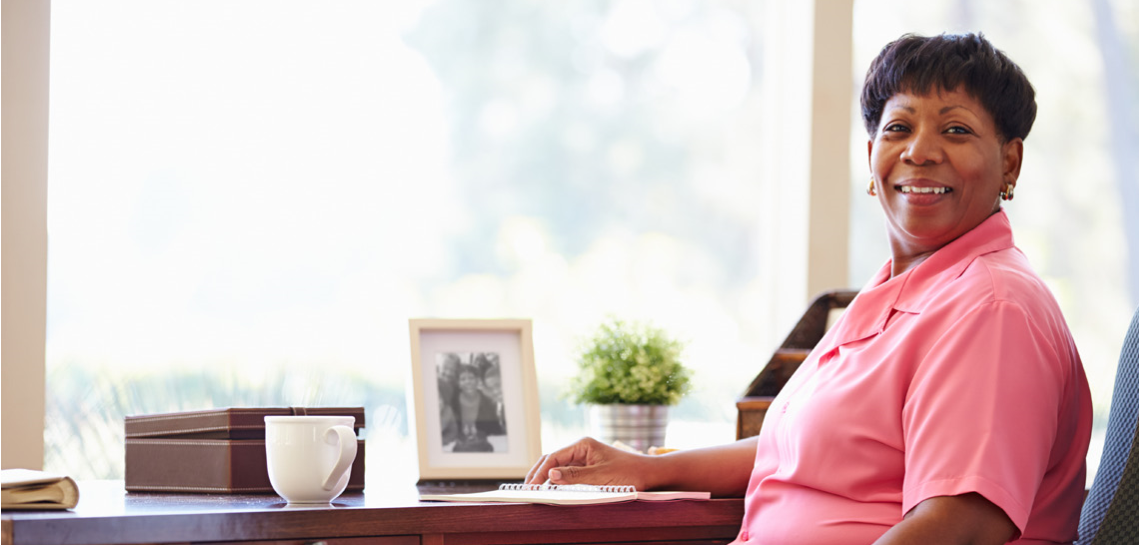 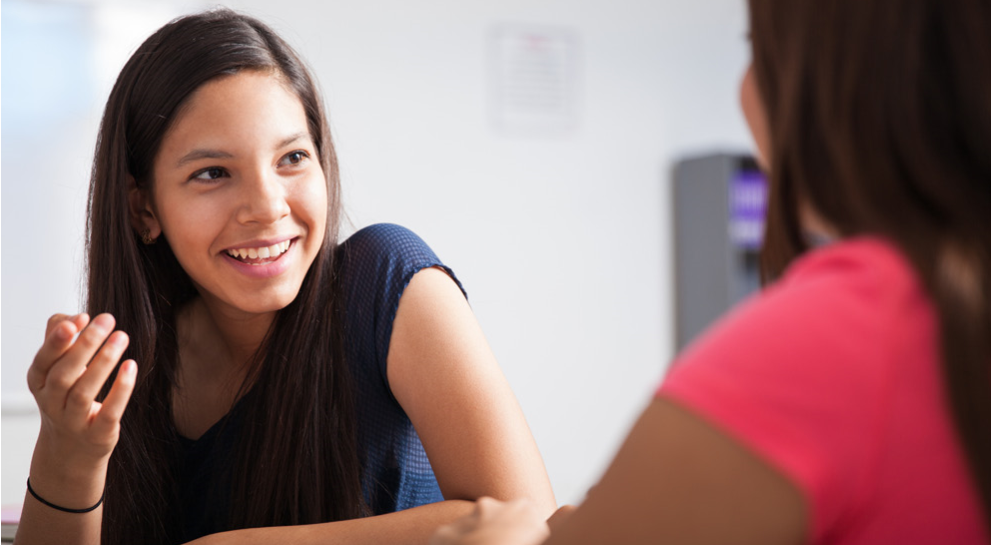 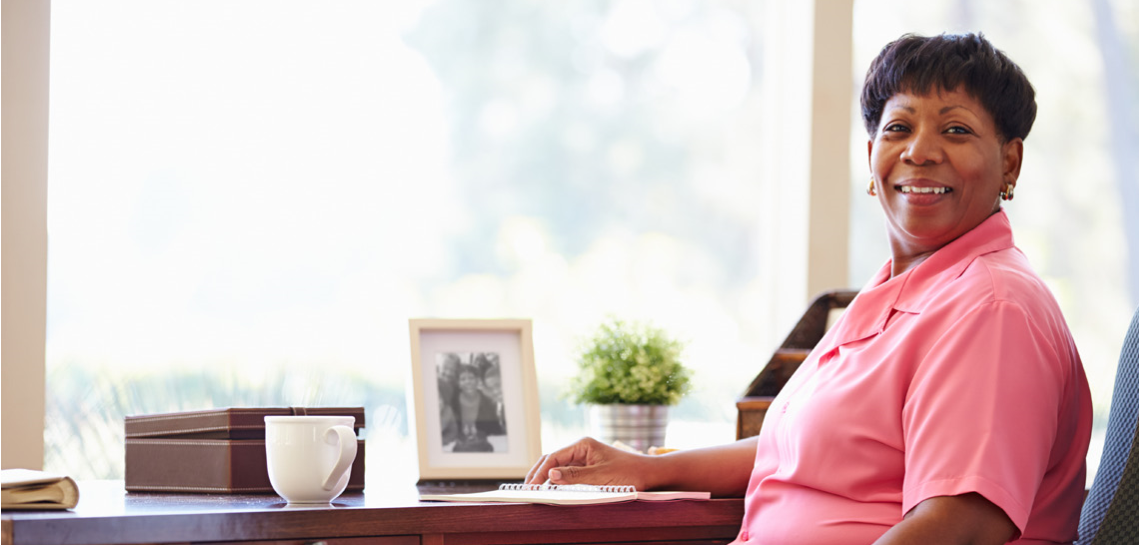 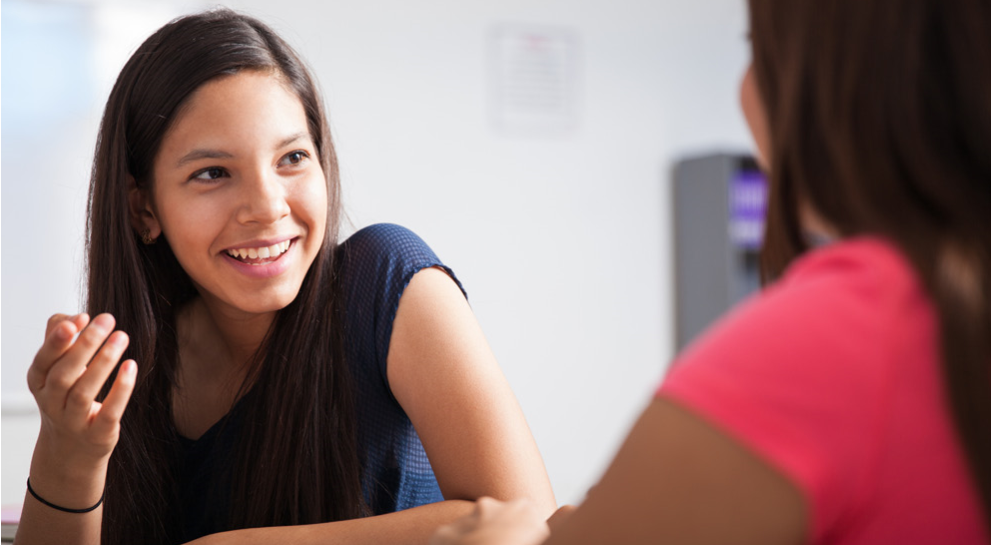 Indicator SystemAssisting Massachusetts educators in the identification, support, and monitoring of at-risk students Data-Driven Actions for Rapid InterventionThe Massachusetts EWIS identifies students at risk across the academic trajectory, from early elementary through postsecondary participation. With EWIS, educators can develop targeted interventions, allowing students to follow a path to success. Using EWIS in combination with local data and context, educators can explore underlying factors leading to academic risk and respond early, meeting the unique strengths and needs of their students. This approach may lead to interventions at the individual, small group, and whole school or district-wide levels.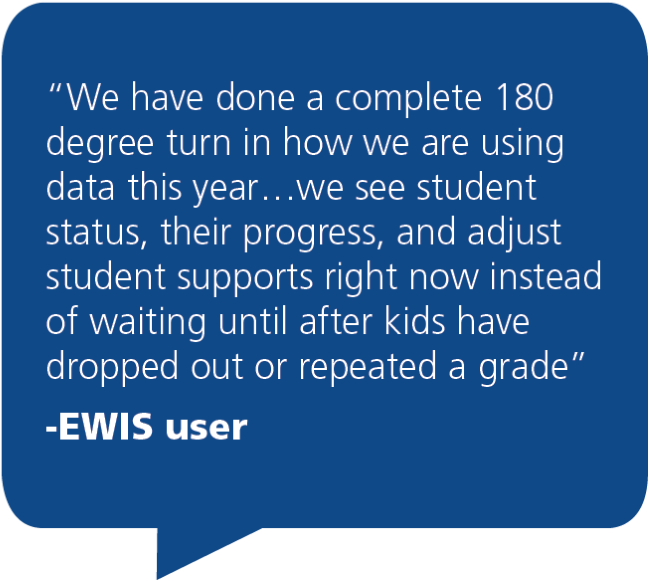 The EWIS academic milestones are important to the success of Massachusetts students, and are actionable for educators working with students across grades. With EWIS, educators can target supports to prepare each student for the world after high school.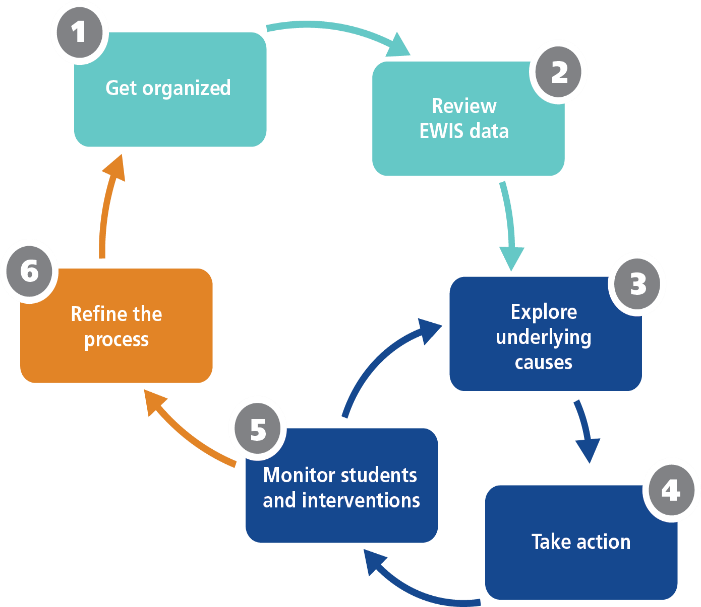 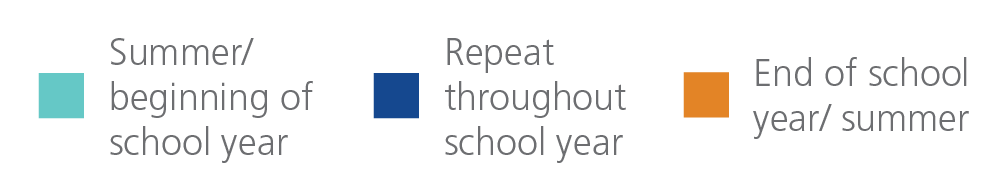 GradesEWIS Risk Levels predict a student’s likelihood of missing Academic Milestones:Grades 1-3Reading by the End of Third Grade
Meeting/Exceeding Expectations on grade 3 ELA assessmentGrades 4-6Middle School Ready
Meeting/Exceeding Expectations on gr. 6 ELA & math assessmentsGrades 7-9High School Ready
Passing grades on all 9th grade coursesGrades 10-12High School Graduation
Meeting all local and state graduation requirementsGrades 10-12College Enrollment
Enrolling in 2-year or 4-year postsecondary educationGrades 10-12College Persistence
Enrolling in the second year of postsecondary education